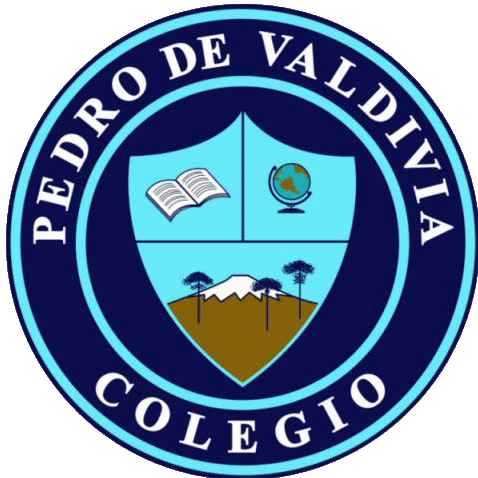 Objetivo: Conocer los beneficios de la actividad físicaLibro del estudiante pág. 22 y 23Copiar contenido y resolver actividades en el cuaderno.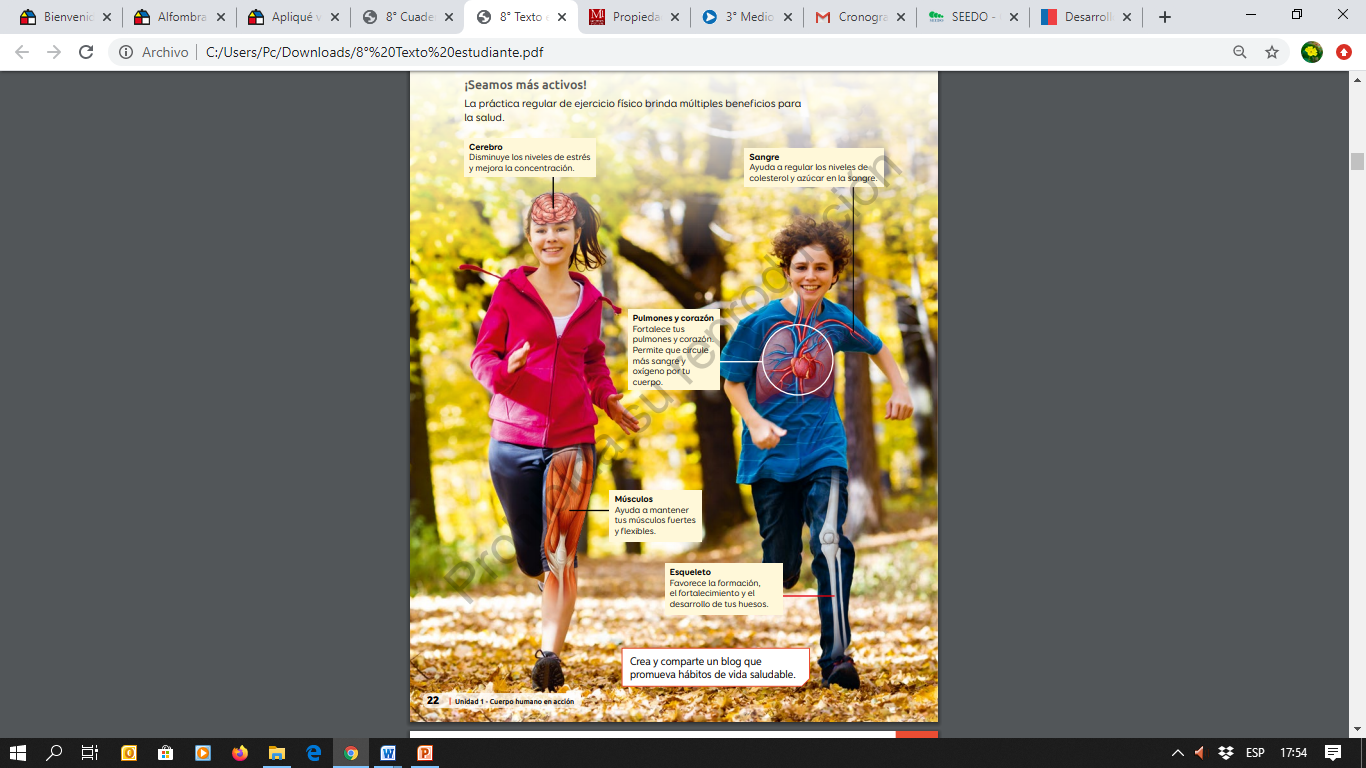 ¿Cómo hacer las actividades?Tabla para completar el contenido en tu cuaderno.Cópiala y complétala en tu cuaderno con la información de la página 22.Copia y completa las tablas en tu cuaderno con la información que corresponda para desarrollar las actividades del libro, página 23: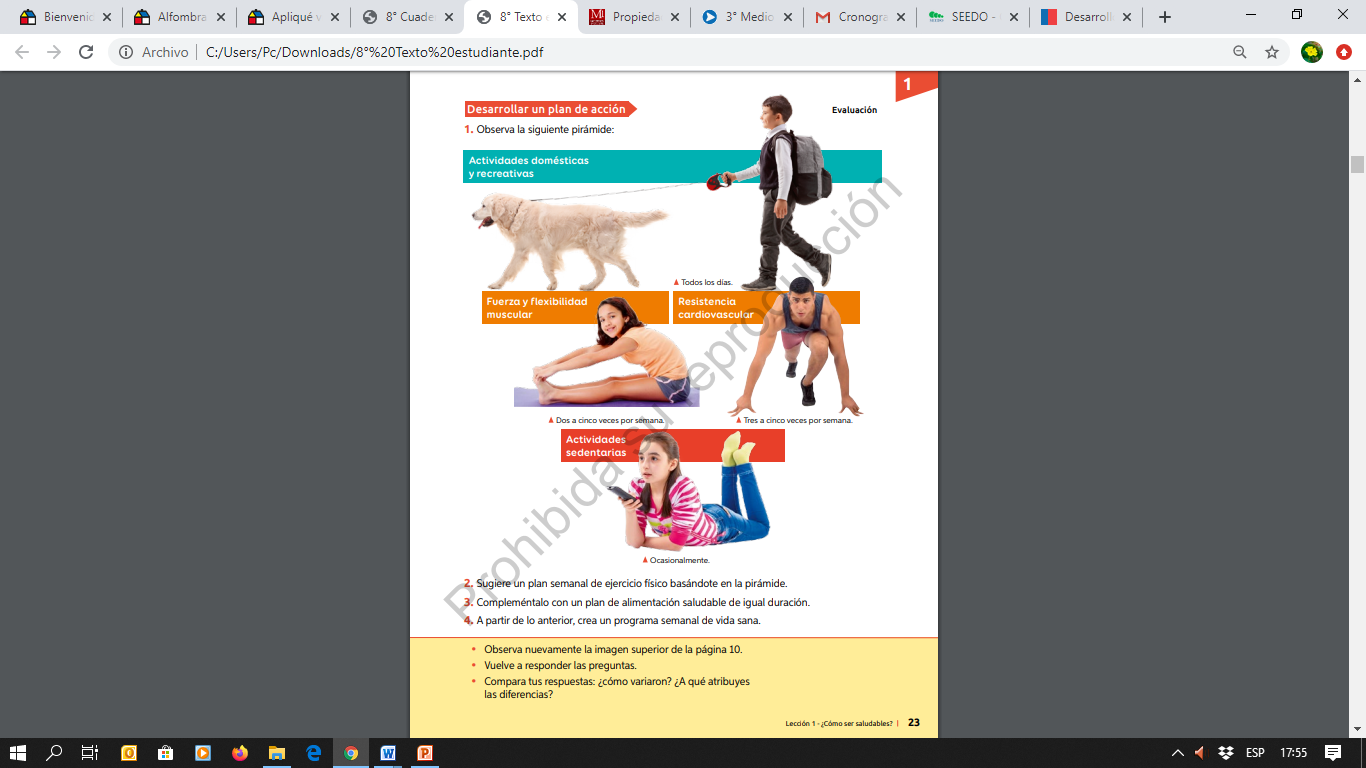 2. Tabla para realizar tu plan semanal de ejercicio físico.3. Tabla para realizar tu plan de alimentación saludable4. Tabla para completar programa semanal de vida sana, debes organizar la información que anotaste en las dos tablas anteriores de manera específica.BENEFICIOS DEL EJERCICIO FÍSICOBENEFICIOS DEL EJERCICIO FÍSICOPartes de nuestro cuerpoBeneficiosSANGREPULMONESMÚSCULOSESQUELETOCEREBROFRECUENCIATIPO DE ACTIVIDADTodos los días de la semanaDos a cinco veces por semana.Tres a cinco veces por semanaOcasionalmente o a veces.FRECUENCIATIPO DE ALIMENTOS QUE COMERÉTodos los días de la semanaDos a cinco veces por semana.Tres a cinco veces por semanaOcasionalmente o a veces.Programa semanalACTIVIDAD FÍSICA A DESARROLLARALIMENTACIÓN SALUDABLELUNESEjemploEjemplo: Trotar 30 minutosDESAYUNO: Un vaso de leche con dos tostadas.ALMUERZO: Ensalada de lechuga y una porción de pechuga de pollo/ vaso de aguaCOLACIÓN: Una manzana o yogurtONCE/CENA: Sopa de pollo más ensalada de lechuga.MARTESDESAYUNO:ALMUERZO:COLACIÓN:ONCE/CENA:MIÉRCOLESDESAYUNO:ALMUERZO:COLACIÓN:ONCE/CENA:JUEVESDESAYUNO:ALMUERZO:COLACIÓN:ONCE/CENA:VIERNESDESAYUNO:ALMUERZO:COLACIÓN:ONCE/CENA:SÁBADODESAYUNO:ALMUERZO:COLACIÓN:ONCE/CENA:DOMINGODESAYUNO:ALMUERZO:COLACIÓN: ONCE/CENA: